The AGENCY PARTNERS section provides materials for an IEP team as they develop plans to work with other agency partners involved with successfully transitioning students to adult life.   Teachers may want to share this material with families, VR counselors, community college disability services, case managers, and others as a starting point for discussions.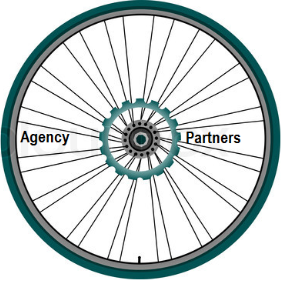 MEMORANDUM OF UNDERSTANDING AND EXECUTIVE ORDEROn May 16, 2013 a Memorandum of Understanding (MOU) was signed by the Oregon Department of Education, Oregon Council on Developmental Disabilities, Office of Vocational Rehabilitation Services and Office of Developmental Disability Services. The MOU will focus on helping youth with intellectual and other developmental disabilities (I/DD) leave school with integrated, community employment or a post-secondary education plan.The four state organizations signed this MOU to further our intention to help youth with I/DD successfully transition from school to their adult lives.  The memorandum establishes a state-level Transition Agency Coordinating Team (TACT) to oversee implementation of the agreement’s provisions. As the team moves forward this coming Fall, districts will be updated as to the status of activities and projects.  Initially, the four organizations will review current state policies and procedures to see where improvements can be made to strengthen and align roles, practices and funding mechanisms. The TACT will also address training and communication activities needed to advance the overall goal of successful transitions for students.The team plans to engage community partners and stakeholders, including individuals with I/DD and their families in seeking feedback, ideas and to further clarify how the goals and outcomes expressed in the Memorandum of Understanding can be reached. The MOU can be found at: http://www.dhs.state.or.us/dd/supp_emp/initiative.html. This MOU is aligned with the Executive Order 13-04 issued by Governor John Kitzhaber on April 16, 2013, can be found at: http://www.oregon.gov/gov/docs/executive_orders/eo_13-04.pdf.The Executive Order affirms our statewide commitment to offering integrated employment services to people with Intellectual and/or Development Disabilities. This is the latest step in Oregon’s longstanding policy efforts to promote fair and equitable work for all Oregonians. Further, it reinforces the goals behind initiatives within the 2013-2015 budget that include investments in integrated employment services. This Executive Order will provide operational direction for all state agencies.What does the Executive Order mean to Oregon Department of Education?ODE will commit to partnerships with Oregon Council on Developmental Disabilities, Office of Vocational Rehabilitation Services and Office of Developmental Disability Services. These agencies will work collaboratively with stakeholders to understand and appreciate each other’s transition process, work together while the student is in school to blend resources and support so that the student transition process is seamless and the their post-secondary goals are achieved.ODE will: Create a culture of employment starting at an early age.Raise expectations of work with students of all agesAssist students with intellectual disabilities obtain jobs while still in school while continuing to support skill acquisitionHelp school districts recognize the importance of the Executive Order outcomes and timelines. Commit to  supporting the partnerships with Office of Developmental Disabilities Services(ODDS) and Vocational Rehabilitation (VR)            Facilitate the development and implementation of competencies  and related curriculum and instructional approachesProvide Oregon schools with a contact list for VR and ODDSAdvise school districts to invite, with parent/adult student consent, appropriate representatives such as VR and ODDS  to the IEP  transition meetingsEncourage networking and collaboration among school districts, teachers, youth and parents Encourage participation in County Employment First GroupOREGON VOCATIONAL REHABILITATION SERVICES (OVRS)What types of services does OVRS offer?OVRS offers a variety of services to assist people with disabilities to prepare for, get, and keep jobs. The services you use depend on your individual needs and circumstances. OVRS can provide you with the information necessary to assist you in deciding which services you need to reach your job goal. Examples of services include:Assessment services to measure your strengths, capabilities, work skills and interests. These services assist you in selecting a job goal and the OVRS services you need to reach that goal. Counseling and guidance services provided throughout the rehabilitation process to help you make good decisions about how to reach your goals. Independent living services help you understand and deal with disability issues that prevent you from working; these include, but are not limited to: Training in self-care Money management Using community transportation Assistive technology services assist you with communication or doing tasks by using devices such as hearing aids, visual aids, special computer software, etc. You can explore with your counselor how technology might help you reach your employment potential or get a device you need to go to work. Training services provide you with work skills needed to achieve your employment goal. Job placement helps you carry out your job search, including: Assistance completing application forms Developing a resume Practicing interview skills Identifying job leads Keeping your new job Getting the disability accommodations you needWhat steps do I go through?1. Call or visit the OVRS office closest to you to start the process. Our staff will ask for basic information (like your name, your address and phone number) and will help you make arrangements to come in to learn more about what OVRS is and how it works. You may be sent a Personal Information Form in the mail, or you may receive it when you come in for orientation. A list of local OVRS offices is included in this section.2. Orientation Some offices give a group orientation. Others give a one-on-one orientation. Orientation will help you to: Learn how the program works from start to finish. Ask questions about services or available help. Decide if you want to apply for services. 3. Intake Interview and Applying for Services 
This is when your counselor learns about you, your disability and how it causes work problems. The meeting takes about an hour. You meet privately with a OVRS counselor or counselor’s assistant. You bring your completed Personal Information Form. You fill out a one-page form (application). You fill out any release forms we need to get copies of your records. (The records help tell us if you qualify.) 4. Finding Out if You Qualify for Help 
Sometimes a counselor can tell right away if you qualify. Other times it can take up to 60 days, occasionally longer. It depends on whether we need to write for medical records or have you evaluated by a doctor. Your counselor can tell you what needs to happen to qualify for services. 5. Identifying Your Job Goal and Planning Services You Need 
You and your counselor decide on a job goal that makes sense for your disability. It should also make sense based on what job openings there are. OVRS can help you find your talents and interests. We can also help you search the job market. You and your counselor talk about the employment problems that bring you to OVRS. Together you decide what services you need to get a job. 6. Writing a Plan for Employment 
You must have a written plan to get the services you need. We call it your individualized plan for employment (IPE). Your counselor can help you with this. Your IPE describes the steps you will take to meet your work goal. 7. Completing the IPE 
You can start getting the help you need after you and your counselor agree to your plan. How long it takes you to complete the plan depends on you and your needs. 8. Job Searching and Getting a Job 
After you complete the services in your plan, you search for a job until you get one. Your counselor can help you with this. 9. Following Up and Closing Your Case 
Your counselor checks how you are doing for 90 days after you get a job. Then OVRS closes your case if all is going well. Later you can ask for “Post-Employment” services if you need more help because of your disability to keep your job, get your job back, or move up in your job. 
  Informed ChoiceYou get to make choices when you work with OVRS. What are some of the choices you can make?You choose the job goal that fits your interests, talents, needs, and values. You choose how much help you want to write your employment plan. You choose the services you need to over-come the problems that brought you to us. You get to choose who provides most services, too. You help decide how long you will be in the program. How does OVRS help you make choices?Our staff gives you the information to feel confident when you face each choice. Think of us as your career consultants. Early on, you and your counselor talk about the work problems caused by your disability. We call these your “barriers to employment.” Knowing your problems helps you and your counselor decide on steps to over-come them. It also helps you figure out what services you need to reach your job goal. You and your counselor share responsibility for your choices. 
What are the guidelines for making choices? Making choices in your program does not mean you can have anything you want. Your choices must make sense. They must give good value for their cost. And they must help you reach your job goal. The job goal you choose must make sense, too Can you do the work? Are people needed to fill this job where you want to live? You choose services because you need them, not just because you want them. DIRECTORY OF LOCAL OFFICES - OREGON VOCATIONAL REHABILITATIONS SERVICES 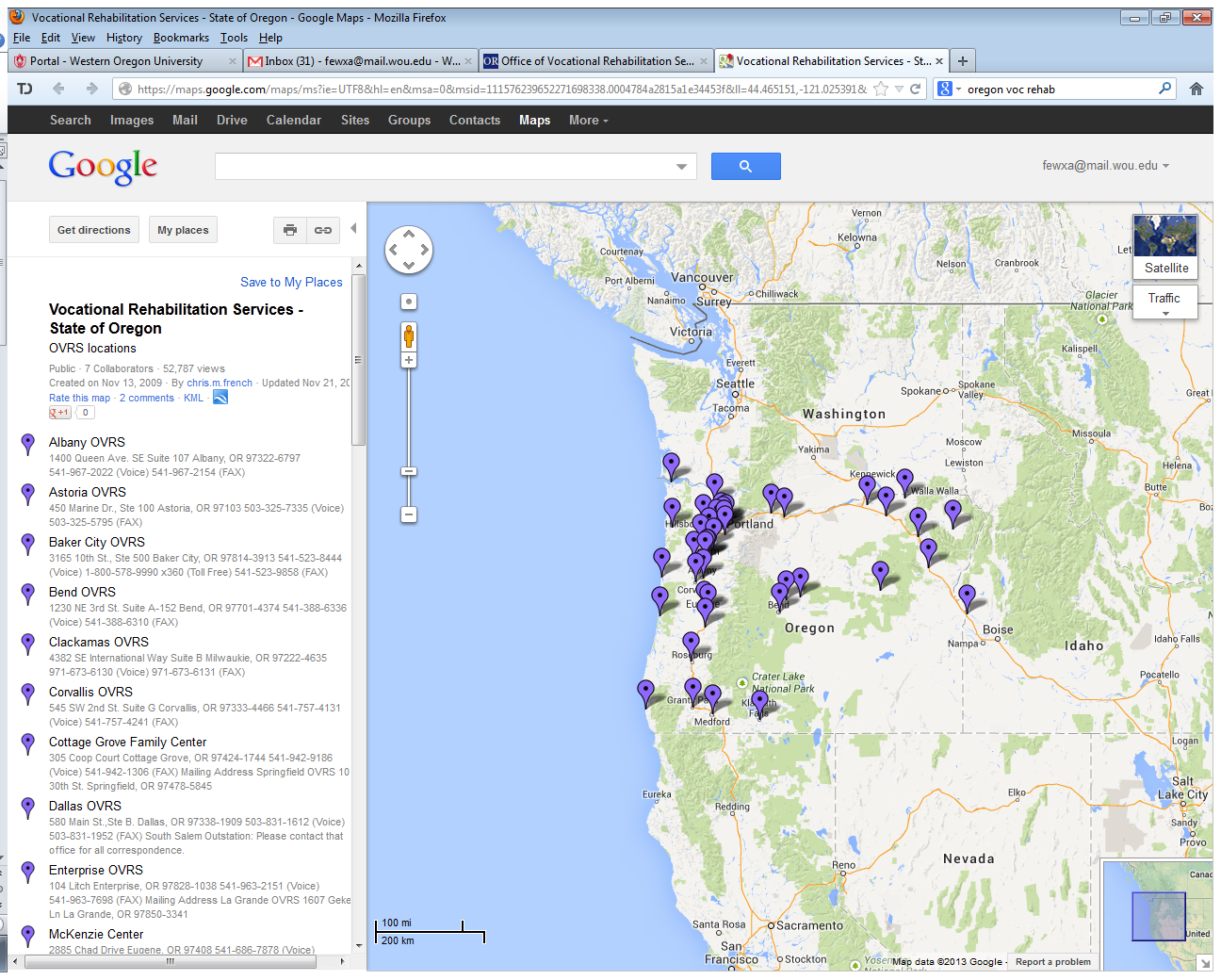 Link to Oregon local office directory     http://www.oregon.gov/dhs/vr/pages/officelocation.aspx ALBANY 
Albany OVRS 
1400 Queen Ave. SE 
Suite 107 
Albany, OR 97322-6797 
541-967-2022 (Voice) 
541-967-2154 (FAX) ASTORIA 
Astoria OVRS 
450 Marine Dr., Ste 100 
Astoria, OR 97103 
503-325-7335 (Voice) 
503-325-5795 (FAX) BAKER CITY 
Baker City OVRS 
3165 10th St., Ste 500 
Baker City, OR 97814-3913 
541-523-8444 (Voice) 
1-800-578-9990 x360 (Toll Free) 
541-523-9858 (FAX) BEAVERTON 
Washington County OVRS 
8880 SW Nimbus Ave. 
Suite D 
Beaverton, OR 97008 
503-277-2500 (Voice) 
503-277-2536 (FAX) BEND 
Bend OVRS 
1230 NE 3rd St. 
Suite A-152 
Bend, OR 97701-4374 
541-388-6336 (Voice) 
541-388-6310 (FAX) BURNS 
Burns OVRS 
809 W. Jackson 
Suite 100 
Burns, OR 97720-1955 
541-889-9148 (Voice) 
541-889-9209 (FAX) Mailing Address 
Ontario OVRS 
186 East Lane, 
Suite 1 
Ontario, OR 97914-3051 CLACKAMAS 
Clackamas OVRS 
4382 SE International Way 
Suite B 
Milwaukie, OR 97222-4635 
971-673-6130 (Voice) 
971-673-6131 (FAX) COOS BAY 
Coos Bay OVRS 
2075 Sheridan Ave 
Employment Bldg 
North Bend, OR 97459-3335 
541-756-8467 (Voice) 
1-800-438-2136 (Voice) 
541-756-1622 (FAX) CORVALLIS 
Corvallis OVRS 
545 SW 2nd St. 
Suite G 
Corvallis, OR 97333-4466 
541-757-4131 (Voice) 
541-757-4241 (FAX) COTTAGE GROVE 
Cottage Grove Family Center 
305 Coop Court 
Cottage Grove, OR 97424-1744 
541-942-9186 (Voice) 
541-942-1306 (FAX) Mailing Address 
Springfield OVRS 
101 30th St. 
Springfield, OR 97478-5845 DALLAS 
Dallas OVRS 
580 Main St.,Ste B. 
Dallas, OR 97338-1909 
503-831-1612 (Voice) 
503-831-1952 (FAX) ENTERPRISE 
104 Litch 
Enterprise, OR 97828-1038 
541-963-2151 (Voice) 
541-963-7698 (FAX)  Mailing Address 
La Grande OVRS 
1607 Gekeler Ln 
La Grande, OR 97850-3341 EUGENE 
McKenzie Center 
2885 Chad Drive 
Eugene, OR 97408 
541-686-7878 (Voice) 
541-686-7755 (FAX) FLORENCE 
Florence DHS Office 
3180 Highway 101 North 
Florence, OR 97439 
541-997-8251 (Voice) 
541-726-2535 (FAX)  Mailing Address 
Springfield OVRS 
101 30th St. 
Springfield, OR 97478-5845 GOLD BEACH 
Gold Beach OVRS 
94145 5th Place 
Gold Beach, OR 97444-0808 
541-247-0290 (Voice) 
1-800-257-1385 (Voice) 
541-247-3434 (FAX) GRANTS PASS 
Grants Pass OVRS 
725 NE 7th St. 
Suite C 
Grants Pass, OR 97526-1632 
541-474-3130 (Voice) 
541-474-3135 (FAX) HERMISTON 
Hermiston OVRS 
940 SE Columbia Drive
Hermiston, OR 97838 
541-564-5673 (Voice) 
1-888-374-8080x322 (Toll Free) 
541-567-3244 (FAX) HOOD RIVER DHS  
1619 9th Court, Suite 300 
Hood River, OR 97031-1919 
541-386-3199 extension 216 (Voice) 
541-386-8743 (Fax) Mailing Address 
The Dalles OVRS 
3641 Klindt Drive 
The Dalles, OR 97058-3565 JOHN DAY 
John Day Self Sufficiency Office 
725 W. Main St. 
Suite A 
John Day, OR 97845-1036 
541-523-8444 (Voice) 
541-523-5667 (FAX) 
1-800-578-9990x360 Mailing Address 
Baker City OVRS 
1768 Auburn Ave. 
Baker City, OR 97814-3913 KLAMATH FALLS 
Klamath Falls OVRS 
801 Oak Ave. 
Klamath Falls, OR 97601-6136 
541-883-5614 (Voice) 
541-883-5621 (FAX) LA GRANDE 
La Grande OVRS 
1607 Gekeler Lane 
La Grande, OR 97850-3341 
541-963-2151 (Voice) 
541-963-7698 (FAX) 
1-800-430-7231x422 (Toll Free) LA PINE 
La Pine Connection 
16493 Bluewood Place 
Units 3 & 4 
La Pine, OR 97739 
541-388-6336 (Voice) 
541-388-6310 (FAX) Mailing Address 
Bend OVRS 
1230 NE 3rd St. 
Suite A-152 
Bend, OR 97701 MADRAS 
Madras State Office Building 
678 NE Hwy 97 
Madras, OR 97741-1931 
541-475-6131 X329 (Voice) 
541-475-46997 (FAX) Mailing Address 
The Dalles OVRS 
3641 Klindt Drive The Dalles, OR 97058-3565MCMINNVILLE 
McMinnville OVRS 
384 NE Norton Lane 
McMinnville, OR 97128 
503-472-2116 (Voice) 
503-434-5867 (FAX) MEDFORD 
Medford OVRS 
28 W. 6th St. 
Suite A 
Medford, OR 97501-2774 
541-776-6035 (Voice) 
541-776-6213 (FAX) MILTON-FREEWATER 
Milton-Freewater OVRS 
309 N. Columbia 
Milton-Freewater, OR 97862-1369 
800-442-4352 (Voice) 
541-276-1942 (Fax) Mailing Address 
Pendleton OVRS 
1555 Southgate Place 
Pendleton, OR 97801-9600 MILWAUKIE 
Clackamas OVRS 
4382 SE International Way 
Suite B 
Milwaukie, OR 97222-4635 
971-673-6130 (Voice) 
971-673-6131 (FAX) NEWPORT 
Newport OVRS 
119 NE 4th St. 
Suite 1 
Newport, OR 97365-3133 
541-265-7843 (Voice) 
541-265-3652 (FAX) NORTH BEND 
Coos Bay OVRS 
2075 Sheridan Ave 
Employment Bldg 
North Bend, OR 97459-3335 
541-756-8467 (Voice) 
1-800-438-2136 (Voice) 
541-756-1622 (FAX)  Mailing Address 
Coos Bay OVRS 
PO Box 1113 
Coos Bay, OR 97420-0247 ONTARIO 
186 East Lane 
Suite 1 
Ontario, OR 97914-3051 
541-889-9148 (Voice) 
1-888-607-9185x422 (Toll Free) 
541-889-9209 (FAX) PENDLETON 
Pendleton OVRS 
1555 Southgate Place 
Pendleton, OR 97801-9600 
541-966-6233 (Voice) 
541-276-1942 (FAX) 
1800-442-4352 x 6233(Toll Free) PORTLAND Central Portland OVRS 
3945 SE Powell Blvd. 
Portland, OR 97202-1721 
971-673-2555 (Voice) 
503-775-5696 (FAX) East Portland OVRS 
305 NE 102nd Avenue 
Suite 200 
Portland, OR 97220-4173 
971-673-5858(Voice) 
971-673-5831(FAX) North Portland OVRS 
4744 N. Interstate Ave. 
Portland, OR 97217-3622 
971-673-3055(Voice) 
971-673-3057(FAX) PRINEVILLE 
Prineville State Office Building 
1495 E 3rd. St. 
Prineville, OR 97754 
541-447-3851 x 314 (Voice) 
541-388-6310 (FAX)   Mailing Address 
Bend OVRS 
1230 NE 3rd.St. 
Suite A-152 
Bend, OR 97701-4374 REDMOND 
Redmond One Stop 
247 SE Salmon Ave. 
Redmond, OR 97756-8440 
541-388-6336 (Voice) 
541-388-6310 (FAX)  Mailing Address 
Bend OVRS 
1230 NE 3rd. St. 
Suite A-152 
Bend, OR 97701-4374 ROSEBURG 
Roseburg OVRS 
2020 NW Newcastle Street
Roseburg, OR 97471-1657 
541-440-3371 (Voice) 
541-440-3493 (FAX) SALEM 
North Salem Branch Office 
1210 Hawthorne NE 
Salem, Oregon 97301 
(503) 378-3587 (Voice) 
(503) 378-3750 (FAX) 

South Salem OVRS 
1701 Liberty St. SE 
Salem, OR 97302-5158 
503-378-2483 (Voice) 
503-373-7549 (FAX) 
Salem Hospital Rehabilitation Unit 
2561 Center St. NE 
Salem, OR 97301-4600 
503-561-5947 (Voice) 
503-561-4919 (FAX)Mailing Address 
Salem Hospital Rehabilitation Unit 
PO Box 14001 
Salem, OR 97309-5014 SPRINGFIELD 
Springfield OVRS 
101 30th Street 
Springfield, OR 97478-5845 
541-726-3525 (Voice) 
541-726-2535 (FAX) ST HELENS 
St Helens OVRS 
500 N. Hwy 30, Ste. 230 
St Helens, OR 97051-1200 
503-366-8383 (Voice) 
503-366-0215 (FAX) 
1-800-243-4987 (Toll Free) Mailing Address 
Albany OVRS 
1400 Queen Ave. SE 
Suite 107 
Albany, OR 97322-6797 THE DALLES 
The Dalles OVRS 
3641 Klindt Drive 
The Dalles, OR 97058-3565 
541-298-5573 (Voice) 
541-296-1136 (FAX) TILLAMOOK 
Tillamook OVRS 
4670 E. 3rd St. 
Tillamook, OR 97141-2902 
503-842-7873 (Voice) 
503-842-3282 (FAX) WHITE CITY 
Rogue Family Center 
3131 Ave C 
White City, OR 97503-1443 
541-864-8756 (Voice) 
541-864-8784 (FAX) WOODBURN 
Woodburn OVRS 
120 East Lincoln, Ste. 120 
Woodburn OR 97071-3617 
503-980-6610 (Voice) 
503-980-6645 (Fax)OFFICE OF DEVELOPMENTAL DISABILITY SUPPORTS AND SERVICES (ODDS)The Office of Developmental Disability Services (ODDS) provides supports and services to children and adults with developmental disabilities that meet eligible for services criteria. Individuals that are eligible and their families can access generic and specialized services to provide the support, based on the individual needs of the person, to be able to live with as much independence as possible. Services and supports may range from information and referral, to case management or hourly services, to maximum supports that provide 24-hour care. Developmental disabilities include intellectual disabilities, cerebral palsy, Down's syndrome, autism, traumatic brain injuries, certain neurological impairments and other impairments of the brain that occur during childhood. Some people with developmental disabilities also have significant medical or mental health needs. ODDS offers supports to children and families ranging from in-home family support, intensive in-home supports, and out of home, 24-hour services delivered by proctor/foster care or residential care providers (agency run homes). Services offered have specific eligibility standards and are usually accessed through the local Community Developmental Disabilities Programs (CDDP). Services for adults range from Brokerage Support Services to assist an individual to live in their own home or with family or friends, to 24-hour comprehensive services. Services offered have specific eligibility standards and are accessed through the local Community Developmental Disabilities Programs (CDDP). COMMUNITY DEVELOPMENTAL DISABILITIES PROGRAMS (CDDP)Link to directory for CDDP local offices: http://www.oregon.gov/dhs/DD/pages/county/county_programs.aspx Baker 
Mountain Valley Mental Health & Developmental Disabilities 
Main Line: 541-523-3646 (Crisis Line- 541-523-5903 for on call person after 5:00 PM and on weekends.) 

Benton 
Benton County Developmental Disabilities 
Main Line: 541-766-6847 

Clackamas 
Clackamas County Mental Health/DD 
Main Line: 503-655-8640 

Clatsop 
Clatsop Behavioral Healthcare 
Main Line: 503-325-0241Columbia 
Columbia Community Mental Health 
Main Line: 503-397-5211; 1-800-294-5211 

Coos 
Community Living Case Management 
Main Line: 541-266-7300 

Crook 
Crook County Mental Health Program 
Main Line: 541-323-5330 

Curry 
Community Living Case Management 
Main Line: 541-813-1867Deschutes 
Deschutes County Human Services 
Main Line: 541-322-7554 Douglas 
Douglas County Mental Health Program 
Main Line: 541-440-3556 

Gilliam 
Community Counseling Solutions 
Main Line: 541-676-9161 

Grant 
Community Counseling Solutions & DD Services 
Main Line: 541-575-1466 
Harney 
Community Counseling Solutions & DD Services 
Main Line: 541-573-7621 

Hood River 
Mid-Columbia Center for Living 
Main Line: 541-386-2620 

Jackson 
Jackson County Developmental Disabilities Program 
Main Line: 541-774-8205Jefferson 
Best Care Treatment Services 
Main Line: 541-475-6575 

Josephine 
Community Living Case Management 
Main Line: 541-474-6072 

Klamath 
Klamath Mental Health Center - DD 
Main Line: 541-885-2435 

Lake 
Eastern Oregon Human Services Consortium 
Main Line:- 541-947-0279 

Lane 
Lane County Dept. of Health & Human Services 
Main Line: 541-682-3695 

Lincoln 
Lincoln County Human Services Dept. 
Main Line: 541-574-5960Linn 
Linn County DD Program 
Main Line: 541-967-3890 

Malheur 
Lifeways, Inc. (Lifeways Behavioral Health) 
Main Line: 541-889-9167 

Marion 
Marion County Developmentally Disabled Services 
Main Line: 503-588-5288 

Mid-Columbia (Covering Hood River, Sherman and Wasco counties) 
Mid-Columbia Center for Living 
Main Line: 541-386-2620 in Hood River; Sherman and Wasco counties: 541-296-5452 
Morrow 
Community Counseling Solutions 
Main Line: 541-676-9161 

Multnomah 
Multnomah County Developmental Disability Program 
Main Line: 503-988-3658Polk 
Polk County Mental Health Program 
Main Line 503-831-5969 

Sherman 
Mid-Columbia Center for Living 
Main Line: 541-386-2620 

Tillamook 
Tillamook Family Counseling Center 
Main Line: 503-842-8201 

Umatilla 
County Developmental Disability Program for Umatilla County 
Main Line: 541-276-0452 

Union 
Center for Human Development, Inc. 
Main Line: 541-962-8800 

Wallowa 
Wallowa Valley Center for Wellness 
Main Line: 541-426-4524 

Warm Springs 
Confederated Tribes of Warm Springs 
Main Line: 541-553-3205 

Wasco 
Mid-Columbia Center for Living 
Main Line: 541-386-2620Washington 
Washington County Developmental Disability Program 
Main Line: 503-846-3150 
In-take Line 503-846-4737 
24 hr. Crisis Line- 503-291-9111 Wheeler 
Community Counseling Solutions 
Main Line: 541-676-9161 Yamhill 
Yamhill County Developmental Disability Program 
Main Line 503-434-7460 ADDICTIONS AND MENTAL HEALTH (AMH) SERVICES IN OREGONThe Addictions and Mental Health division (AMH) of the Oregon Health Authority provides Oregonians access to mental health and addiction services and supports meeting the needs of adults and children to live, be educated, work and participate in their communities and to help them achieve optimum physical, mental and social well-being. This is done by working in partnership with individuals and their families, counties, other state agencies, providers, advocates and communities. AMH is responsible for these key areas: Substance abuse and problem gambling prevention services Substance abuse and problem gambling treatment services Children and Adult Mental health services Maintaining custody of persons committed to the state by courts for care and treatment of mental illness Managing the state hospital system Oregon's prevention system aspires to: Create and disseminate programs for parents with children ages 10-14; Develop a methamphetamine prevention curriculum for Oregon's children; Provide workplace prevention training and assistance to employers; and Supply a consistent statewide prevention program for all communities. Oregon's addictions treatment system aspires to: Provide appropriate family-based treatment for youth with co-occurring (addictions and mental health) disorders; Appropriately serve more than 400 adults with co-occurring disorders; Provide outpatient substance abuse and problem gambling treatment for individuals; Provide culturally and linguistically competent addictions treatment to reduce health disparities; Ensure provider pay reflects the cost of providing efficient and effective services; Provide sufficient alcohol-and drug-free housing to support recovery; and Collect comprehensive data and use it for management of performance. Oregon's community mental health treatment system aspires to: Provide the necessary array of community services to help individuals be successfully integrated in the community of their choice; Fully develop a broad array of peer recovery support services; Improve access to community-based mental health services for children and their families; Develop strategies to help prevent hospitalization and unnecessary crises. Ensure access to care by increasing payment rates to reflect the cost of providing critical services; Provide appropriate mental health services for older Oregonians. Provide statewide early intervention services targeted to adolescence and young adults; and Collect comprehensive data and use it for management of performance. Contact your Community Mental Health Programhttp://www.oregon.gov/oha/amh/pages/cmh-programs.aspx 
OREGON MENTAL HEALTH SERVICESBakerShari Selander, LMSW, Executive DirectorMountain Valley Mental Health ProgramsPO Box 649Baker City, OR 97814Information/Crisis line: 541-523-3646FAX: 541-523-7602TTY #: 1-800-735-2900 (O.R.S.)sselander@ndninc.orgCell: 541-519-7913"MTN Valley MH staff provide 24 hour 7 day per week crisis services” BentonMitch Anderson, DirectorBenton Co Mental Health ProgramBenton Co Health Department530 Northwest 27th StreetCorvallis, OR 97330-5223 ShuttleInformation: 541-766-6835Crisis Line: 1-888-232-7192FAX: 541-766-6186TTY: 541-766-6759mitchell.c.anderson@co.benton.or.usTammy Shandy, Mitch Anderson’s Assist: 541-766-6238Jeanne Nelson: 541-766-6620 or 541-740-7464MH and Addictions Program Mgrjeanne.nelson@co.benton.or.usABHA is after hrs providerClackamasCindy Becker, DirectorClackamas Co Health, Housing, & Human ServicesPublic Services Bldg-3rd Floor2051 Kaen Rd, Room 367Oregon City, OR 97045Information: 503-742-5300Crisis/After Hour Calls: 503-655-8585FAX: 503-742-5301 - AdministrationTTY: 503-655-8388cbecker@co.clackamas.or.usKaren Erwin, Cindy Becker’s Assist: 503-742-5310karene@co.clackamas.or.usJill Archer: 503-650-5696Fax: 503-742-5311Behavioral Health Division Directorjarcher@co.clackamas.or.usLinda Anderson or Jaymi Stark, Deborah’s Assist:503-655-8625landerson@co.clackamas.or.usEach clinic has own phone #Answering Service for after hours directly contacts MH staff.ClatsopSumuer Watkins, Executive DirectorClatsop Co Department of Public Health2120 Exchange St., Suite 301Astoria, OR 97103Information/Crisis after hrs: 503-325-5722FAX: 503-325-8483TTY: 503-338-6511Sumuer Watkins-503-325-8500 x1912Fax: 503-325-8678sumuerw@clatsopbh.org“Protoc Roland Migchielsen, DirectorColumbia Community Mental Health, IncPO Box 1234 (Mail)St. Helens, OR 97051Information/Crisis after hrs: 503-397-5211FAX: 503-397-5373TTY: 1-800-735-2900 (O.R.S.)Roland Migchielsen: 503-397-5211 x201rolandm@ccmh1.com“Protocall” is after hrs. providerCoosGinger Swan, MA, Public Health AdministratorDavid Geels CMHP DirectorCoos Co Mental Health Program1975 McPherson Street, Suite #2North Bend, OR 97459Information: 541-751-2500Crisis Line: 541-751-2550FAX: 541-751-2661TTY: 1-800-822-5522David.Geels@mh.co.coos.or.usginger.swan@mh.co.coos.or.us“Protocol” is after hrs. providerCrookScott Willard, DirectorCrook Co Mental Health ProgramLutheran Community Services365 NE Court St.Prineville, OR 97754Information: 541-447-7441Crisis Line: 1-888-232-7192FAX: 541-447-6694 (Courthouse, City Hall)TTY: 1-800-735-2900 (O.R.S.)swillard@lcsnw.orgPatty Roberts, Scott Willard’s Assist:proberts@lcsnw.orgABHA is after hrs providerCurryCarol Raper, Interim Director of Mental Health andAddictionsCurry Community Health29821 Colvin St.PO Box 746 (Mail)Gold Beach, OR 97444Information: 541-247-4082Toll Free: 1-877-739-4245Crisis Line: 1-877-519-9322FAX: 541-247-5058 TTY: 1-800-735-2900 (O.R.S.)raperc@co.curry.or.usCoos Co. CRC staffs after hour services all” is after hrs provider DeschutesDeAnn Carr, Behavioral Health Deputy DirectorDeschutes Co Health Services2577 NE Courtney DriveBend, OR 97701Information: 541-322-7500Crisis Line: 1-888-232-7192FAX: 541-322-7565TTY: 541-322-7610(All AMH business will be directed to DeAnn Carr)Deann.carr@deschutes.orgScott Johnson, Director: 541-322-7502scott_johnson@co.deschutes.orgKathy Drew, Scott Johnson’s Assist:kdrew@deschutes.orgABHA is after hrs providerDouglasPeggy Madison, DirectorDouglas Co Health & Social Services Dept.621 West Madrone StreetRoseburg, OR 97470Information/Crisis after hrs: 541-440-3532FAX: 541-440-3554TTY: 541-464-3810Peggy Madison: 541-440-3616pemadison@co.douglas.or.usJanet Holland, LCSW, MH Program Mgr.jlhollan@co.douglas.or.us“Protocall” is after hrs providerGilliam/Morrow/WheelerKimberly Lindsay, DirectorCommunity Counseling SolutionsPO Box 469120 South Main StreetHeppner, OR 97836Information: 541-676-9161FAX: 541-676-5662TTY: 1-800-735-2900 (O.R.S.)kimberly.lindsay@gobhi.netNOTE: Call 911 for after hrs. crisis servicesGrantKimberly Lindsay, Executive DirectorCommunity Counseling SolutionsPO Box 469Heppner, OR 97836Office Location:528 E. Main St., Suite WJohn Day, OR 97845Information: 541-575-1466FAX: 541-575-1411 (Courthouse)TTY: 1-800-735-2900 (O.R.S.)kimberly.lindsay@gobhi.netCall Police office – recording gives 911#HarneyChris Siegner, DirectorSymmetry Care348 W AdamsBurns, OR 97720Information/Crisis #: 541-573-8376FAX: 541-573-8378TTY: 1-800-735-2900 (O.R.S.)chris.siegner@gobhi.net“Protocall” is after hrs providerHood River/Sherman/WascoBarbara Seatter, MS, Executive DirectorMid-Columbia Center for Living419 E Seventh Street, Suite 207The Dalles, OR 97058The Dalles Information: 541-296-5452The Dalles FAX: 541-296-9418TTY: 1-800-735-2900 (O.R.S.)Hood River:1610 Woods Ct., Hood River 97031Hood River Information: 541-386-2620Hood River FAX: 541-386-6075TTY: 1-800-735-2900 (O.R.S.)barbara.seatter@mccfl.org“Protocall” answers all after hrs. crisis callsJacksonMark J. Orndoff, DirectorJackson Co Health and Human Services1005 E Main StreetMedford, OR 97504-7459Information/Crisis Line: 541-774-8201FAX: 541-776-7062TTY: 541-734-3708, 1-800-874-9426Mark Orndoff: 541-774-7878Fax: 541-774-7980orndofmj@jacksoncounty.orgStacy Brubaker 541-774-8146brubaksj@jacksoncounty.org “Community Works” is after hrs providerJeffersonRick Treleaven, DirectorBest Care Treatment Services Admin. OfficePO Box 1710 340 NW 5th St Ste. 203Redmond, OR 97756 Redmond, OR 97756541-516-4099Redmond Information: 541-504-9577Crisis Line: 1-888-232-7192FAX: 541-504-1195 TTY: 1-800-735-2900 (O.R.S.)Rick Treleaven: 541-516-4099rickt@bestcaretreatment.orgTom Machala, DirectorJefferson Co Public Health Dept.715 SW 4th Street, Suite CMadras, OR 97741Services at this address:125 SW C Street / Madras, OR 97741Madras Information: 541-475-6575Crisis Line: 1-888-232-7192FAX: 541-475-0132 TTY: 1-800-735-2900 (O.R.S.)Tom Machala: 541-475-4456tom.machala@co.jefferson.or.usABHA is after hrs providerJosephineKarla McCafferty, Executive DirectorOptions for Southern Oregon, Inc.1215 SW “G” StreetGrants Pass, OR 97526Phone: 541-476-2373Information/Crisis Line: 541-474-5360FAX: 541-476-1526TTY: 541-472-5861Karla McCafferty: 541-476-2373 x1107kmccafferty@optionsonline.orgDarlene Ponder, Karla McCafferty’s Assist: 541-244-4136dponder@optionsonline.orgCRC provides after hr servicesKlamathStan GilbertKlamath Youth Development Center2210 Eldorado AvenueKlamath Falls, OR 97601Information: 541-882-7291Phone: 541-883-1030FAX: 541-884-2338(All e-mails will be sent to Patty)Patty Card, Stan Gilbert’s Assistant:pcard@klamathyouth.org“Centertell” is after hrs. providerLakeBenjamin Paz, Interim DirectorLake Co Mental Health215 North G StreetLakeview, OR 97630Information: 541-947-6021Toll Free: 1-877-456-2293Crisis Line: 541-947-2114 or1-800-735-2900 (O.R.S.)FAX: 541-947-6020benjamin.paz@lakecountymh.orgLake District Hospital is after hrs. providerLaneKaren Gaffney, Acting DirectorLane Co Behavioral Health125 E. 8th AvenueEugene, OR 97401Mailing address:151 W. 7th #520Eugene, OR 97401Information: 541-682-3608Crisis Line: 541-687-4000FAX: 541-682-3276 TTY: 541-682-7540Karen Gaffney: 541-682-3942Fax: 541-682-3804karen.gaffney@co.lane.or.usMental Health office location:Teresa Davigo, MH Program Mgr2411 Martin Luther King Jr BlvdEugene, OR 97401 ShuttleTeresa.Davigo@co.lane.or.us541-682-3263 LincolnBarbara Turrill, Behavioral Health Division Dir.Lincoln Co Health & Human Services36 SW Nye StreetNewport, OR 97365Information: 541-265-4179Crisis Line: 1-888-232-7192FAX: 541-265-4194TTY: 541-265-6915Barbara Turrill: 541-265-0530Fax: 541-574-6252bturrill@co.lincoln.or.usABHA is after hrs. providerLinnFrank Moore, DirectorLinn Co Health ServicesPO Box 100445 3rd Ave SWAlbany, OR 97321 ShuttleInformation: 541-967-3866Crisis Line: 1-800-560-5535FAX: 541-928-3020TTY: same as information #Frank Moore: 541-924-6916 x2052fmoore@co.linn.or.usNorthwest Human Services is after hrs. providerMalheurRick George, Community Mental Health DirectorLifeways, Inc., Malheur702 Sunset DriveOntario, OR 97914rgeorge@lifeways.org541-823-9012Information/Crisis Line: 541-889-9167FAX: 541-889-7873TTY: 1-800-735-2900 (O.R.S.)“Protocall” is after hrs. provider*Judy Cordeniz, Executive Director, Lifeways, Inc.rgeorge@lifeways.orgjcordeniz@lifeways.orgMarionRoderick Calkins, PhD, AdministratorMarion Co Health Dept.3180 Center Street NESalem, OR 97301 Interagency ShuttleAdult MH Services: 503-588-5351Children’s MH Services: 503-588-5352Administration Office #: 503-588-5357Crisis #: 503-585-4949FAX-Administration: 503-364-6552FAX-Adult Mental Health: 503-585-4908FAX-Children’s Services: 503-585-4990FAX-MR/DD: 503-588-5290TTY: 503-588-5400rcalkins@co.marion.or.usLisa Duerksen, Calkin’s Assist: 503-585-4903lduerksen@co.marion.or.usNorthwest Human Services is after hrs. providerWhitebird Clinic is after hrs. providerMorrow/Wheeler/GilliamKimberly Lindsay, DirectorCommunity Counseling SolutionsPO Box 469120 South Main StreetHeppner, OR 97836Information: 541-676-9161FAX: 541-676-5662TTY: 1-800-735-2900 (O.R.S.)kimberly.lindsay@gobhi.netNOTE: Call 911 for after hrs. crisis servicesMultnomahDavid Hidalgo, MHASD Division Director,Office of Mental Health & Addiction Services421 SW Oak Street, Suite 520, B167Portland, OR 97204Director-503-988-3076 ShuttleInformation: 503-988-5464After Hrs Crisis Svcs: 503-988-4888FAX-Contracts: 503-988-3379FAX: 503-248-3926 or 503-988-3926TTY: 503-988-5866david.a.hidalgo@multco.usJulie Osborn, David Hidalgo’s Assist: 503-988-4055julie.osborn@multco.usSusan Myers, Director, Co Human ServicesMultnomah Co Dept. of Human Servicessusan.myers@multco.usJodi Shaw, Susan Myer’s Assist: 503-988-4472jodi.k.shaw@multco.usPolkNoelle Carroll, DirectorPolk Co Human Services Department182 SW Academy, Suite 310Dallas, OR 97338-1922Information: 503-623-9289Crisis Line: 1-800-560-5535FAX: 503-623-2731TTY: 1-800-735-2900 (O.R.S.)carroll.noelle@co.polk.or.usNorthwest Human Services is after hrs. providerSherman/Hood River/WascoBarbara Seatter, MS, Executive DirectorMid-Columbia Center for Living419 E Seventh Street, Suite 207The Dalles, OR 97058The Dalles Information: 541-296-5452The Dalles FAX: 541-296-9418TTY: 1-800-735-2900 (O.R.S.)Hood River:1610 Woods Ct., Hood River 97031Hood River Information: 541-386-2620Hood River FAX: 541-386-6075TTY: 1-800-735-2900 (O.R.S.)barbara.seatter@mccfl.org“Protocall” answers all after hrs. crisis callsTillamookFrank Hanna-Williams, DirectorTillamook Family Counseling, Inc.906 Main AvenueTillamook, OR 97141Information/Crisis Line: 503-842-8201FAX: 503-815-1870TTY: 1-800-735-2900 (O.R.S.)frankhw@tfcc.org      “Protocall answers all after hrs. crisis calls” Umatilla*UmatillaMike Gregory, Community Mental Health DirectorLifeways, Inc., Umatilla331 SE 2nd StreetPO Box 987Pendleton, OR 97801-2139Information: 541-276-6207FAX: 541-276-4628TTY: 1-800-735-2900 (O.R.S.)After hrs #: 1-866-343-4473mgregory@lifeways.org*Judy Cordeniz, Executive Director, Lifeways, Inc.jcordeniz@lifeways.orgUnionDwight Dill, DirectorCenter for Human Development for Union County2301 Cove AveLa Grande, OR 97850Information: 541-962-8800Crisis Line: 541-962-7126FAX: 541-963-5272TTY: 1-800-735-2900 (O.R.S.)Dwight Dill: 541-962-8845ddill@chdinc.org“Protocall” is after hrs. providerWallowaStephen Kliewer, DMin, DirectorWallowa Valley Center for WellnessPO Box 268Enterprise, OR 97828Information: 541-426-4524Crisis Line: 541-398-1175FAX: 541-426-3035TTY: 1-800-735-2900 (O.R.S.)stephen.kliewer@gobhi.netwallowawellness@gmail.comMental Health Staff on call for after hours help Wasco/Hood River/ShermanBarbara Seatter, MS, Executive DirectorMid-Columbia Center for Living419 E Seventh Street, Suite 207The Dalles, OR 97058The Dalles Information: 541-296-5452The Dalles FAX: 541-296-9418TTY: 1-800-735-2900 (O.R.S.)Hood River:1610 Woods Ct., Hood River 97031Hood River Information: 541-386-2620Hood River FAX: 541-386-6075TTY: 1-800-735-2900 (O.R.S.)barbara.seatter@mccfl.org“Protocall” answers all after hrs. crisis callsWashingtonKristin Burke, DirectorWashington Co Department of Health & Human Serv.155 N 1st Avenue, Suite 250, MS-70Hillsboro, OR 97124 ShuttleInformation: 503-846-8881MH Services: 503-846-4736Crisis Line: 503-291-9111FAX: 503-846-3149TTY: 503-846-8601Kristin Burke: 503-846-3141 / Direct #: 503-846-4563kristin_burke@co.washington.or.usWheeler/Gilliam/MorrowKimberly Lindsay, DirectorCommunity Counseling SolutionsPO Box 469120 South Main StreetHeppner, OR 97836Information: 541-676-9161FAX: 541-676-5662TTY: 1-800-735-2900 (O.R.S.)kimberly.lindsay@gobhi.netNOTE: Call 911 for after hrs. crisis servicesYamhillSilas Halloran-Steiner, DirectorYamhill Co Health & Human Services627 N.E. EvansMcMinnville, OR 97128Information: 503-434-7523Crisis Line: 1-800-560-5535FAX: 503-434-9846TTY: 1-800-735-2900 (O.R.S.)Silas Halloran-Steiner: 503-434-7525 x4740halloras@co.yamhill.or.usMailing address:412 NE Ford StreetMcMinnville, OR 97128Tara Geelan, Silas Halloran-Steiner Assist: 503-474-4973geelant@co.yamhill.or.usNorthwest Human Services is after hrs providerConfederated Tribes of Warm SpringsShilo Tippett, DirectorConfederated Tribes of Warm SpringsPO Box CWarm Springs, OR 97761Information: 541-553-3205FAX: 541-553-3428TTY: 1-800-735-2900 (O.R.S.)shilo.tippett@wstribes.orgAssoc of OR Community MH ProgramsCherryl Ramirez, MPH, MPA, Executive DirectorAssociation of Oregon Community MH Programs1201 Court Street NE, Suite 201Salem, OR 97301Information: 503-399-7201FAX: 503-589-3101cramirez@aocweb.orgDiana Bronson Cherryl Ramirez Asst.dbronson@aocweb.orgNOTE: Not a CMHPD, but would like to receive acopy of all mailings to CMHPDs.Association of Oregon CountiesAshley Horne, Policy ManagerAssociation of Oregon CountiesPO Box 12729Salem, OR 97309-0729Information: 503-585-8351ahorne@aocweb.orgNOTE: Not a CMHPD, but would like to receive a copy ofall mailings to CMHPDs.Greater Oregon Behavioral Healthcare, Inc.(GOBHI)Kevin Campbell, CEOGreater Oregon Behavioral Health, Inc.309 East 2rd St.The Dalles, OR 97058Work: 541-298-2101FAX: 541-298-7996Kevin Campbell Mobile #: 541-490-3263kevin.campbell@gobhi.netTelecare Corp-DirectRoss Peterson1080 Marina Village Parkway Suite 100Alameda, CA 94501rpeterson@telecarecorp.comLuke-Dorf-DirectJohn Trinh11895 SW Greenburg RdTigard, OR 97223Mailing address:10313 SW 69th AveTigard, OR 97223jtrinh@luke-dorf.orgColumbiaCareBob Beckettbbeckett@columbiacare.org**O.R.S.=Oregon Relay Service for Hearing Impaired PersonsIf you need an updated version of this document, email Shannon McFadden, Shannon.m.mcfadden@dhsoha.or.usI:\AMHWORK INCENTIVES PLANNING AND ASSISTANCE (WIPA) PROJECTThe Work Incentives Planning and Assistance (WIPA) project—Plan for Work—has returned to Disability Rights Oregon.  Our Community Work Incentives Coordinators at Plan for Work offer no cost Benefits Counseling Services to SSI and SSDI beneficiaries between the ages of 14 to full retirement age, who want to work or are currently employed and live in  or ’s southern counties of , Clark, Cowlitz, , Klickitat, Lewis, Pacific, Skamania, Wahkiakum, and .While Plan for Work does not help individuals find jobs, our Community Work Incentives Coordinators (CWICs) help Social Security beneficiaries become better equipped to make informed choices about work.  Plan for Work CWICs:provide individualized work incentives planning and assistance;help beneficiaries and their families understand what other  Federal or State work incentives programs are available;refer beneficiaries with disabilities to appropriate Employment Networks or State Vocational Rehabilitation (VR) agencies;provide general information about potential employer-based or federally subsidized health benefits coverage available to beneficiaries once they enter the workforce; andinform beneficiaries with disabilities of further protection and advocacy services available to them.To refer a person to Plan for Work, have them call our Intake line at 503-243-2081 x227.  One of our CWICs will then contact this person.  If you have further questions about Plan for Work, please call Arlene Jones, Project Coordinator, at 503-243-2081 x205 or 1-800-452-1694 x205, or send an email to ajones@DROregon.org.  We are looking forward to working with you and your clients.  Summary of PerformanceStudent Name 	____________________ Birth Date_______________ Student ID #________________Attending School_____________________________ Case Manager_____________________________Anticipated Exit Date__________________ (mm/yy)Summary of Student’s Academic Achievement and Functional Performance:Student’s Post-secondary Goals:  (from IEP)Recommendations to Assist Student in Meeting Post-secondary Goals:Name/Title: __________________________________ Phone: ______________________________School: ______________________________________ Date: _______________________________This form is used to:Comply with the new requirement for a “Summary of Performance” in IDEA 2004, Sec. 614(c)(5)(B)(ii).  	The Summary of Performance:Provides information to students who are graduating with a regular diploma to assist them in meeting their post-secondary goals; andProvides information to students who are leaving school because they exceed the age of eligibility for a free appropriate public education (end of school year in which they turn 21) to assist them in meeting their post-secondary goals.  IDEA 2004 does not explicitly require a Summary of Performance for students who are leaving school before the end of their entitlement period due to graduation with a modified diploma or another diploma or certificate.  ODE recommends that school districts provide a Summary of Performance for these students also.  Directions:Enter student’s name, birth date and student ID number.Enter attending school and name of case manager.Enter anticipated exit date. The exit date should be the same as the exit date information on the student’s IEP.Write a summary of the student’s academic achievement and functional performance.  This statement may include:How the student’s disability has affected the student’s academic achievement and functional performance;The student’s academic and functional strengths;The results of the student’s most recent state or district assessments;The results of any college entrance examinations (e.g. SAT, ACT);The results of the most recent special education evaluation of the student;Whether the student is graduating with a regular diploma, and whether the student achieved a Certificate of Initial Mastery (CIM);A description of any other exit document the student earned in high school (e.g. modified diploma, certificate of attendance or achievement); Any honors or special awards the student achieved in high school; andAny vocational or extracurricular accomplishments of the student.List the student’s post-secondary goals from the student’s most current IEP.Write any recommendations for assisting the student in meeting the student’s post-secondary goals after the student exits from K-12 education.  These recommendations may include:Recommendations for accommodating the student’s disability in the workplace or post-secondary education setting; andRecommendations for assisting the student to achieve the student’s post-secondary goal(s).Enter name and title of teacher or provider completing summary, the name of the school and school district, and a contact phone number for the teacher or provider, and the date of completion of this document.Oregon Memorandum of Understanding	and Executive Order………………….. 1Oregon Vocational Rehabilitation Services…………………………………………. 3Directory of Local Offices – Oregon Vocational Rehabilitation Services (OVRS) 5Office of Developmental Disability Supports and Services (ODDS)…………….. 9Community Developmental Disabilities Programs (CDDP)……………………….11Addictions and Mental Health (AMH) Services in Oregon………………………...13Oregon Mental Health Services……………………………………………………...14Work Incentives Planning and Assistance (WIPA)…………………………………19Oregon Summary of Performance Form……………………………………………21Developmental Disabilities EligibilityArticle ContentWhat is a developmental disability? Developmental disability means a neurological condition that: Must have its origin in and directly affect the brainMust be established prior to the age of 22, or in the case of mental retardation the condition must be determined before 18 years of age Must be expected to last indefinitely Must result in significant impairments in at least two areas of daily functioning: self-care, communication, cognitive, mobility, self-direction, capacity for independent living and economic self sufficiency The impairments must not be primarily related to: mental illness, substance abuse, an emotional disorder, Attention Deficit/Hyperactivity Disorder (ADHD), a learning disability or sensory impairment The most common developmental disabilities include: mental retardation, Down syndrome, autism, cerebral palsy, epilepsy, and fetal alcohol effect or fetal alcohol syndrome. 
How is eligibility determined? Each Community Developmental Disability Program (CDDP) is responsible for determining eligibility. The eligibility worker in your county will assist you through the eligibility process and help you obtain the necessary documents that will be needed to see if you are eligible. Once the eligibility worker has collected all the necessary information, he or she will review it to see if you qualify.Eligibility for school age children uses the same criteria as adults. 
  How long does it take to determine if I am eligible? It depends. If the necessary documents are readily available, a decision could be made in a matter of days. If new testing is required, or documents are needed from various sources, it could take longer. Before you can receive any funded services through the CDDP you must be determined eligible. Once a determination of your eligibility has been made you will receive a letter in the mail indicating the eligibility decision. Is there an appeal process if I’m not found eligible? Yes, if you are dissatisfied with eligibility determination, you may request a contested case hearing. The process of requesting is outlined within your notification for eligibility. How do I apply for developmental disabilities services? To apply, contact the Community Developmental Disabilities Program in your county who will assist you with the application process. The list of county offices is included in this section. The application is available in English, Spanish, Russian and Vietnamese.  http://www.oregon.gov/dhs/DD/pages/county/county_programs.aspx Anyone can make a referral to a Community Developmental Disabilities Program with the permission of the individual or his or her legal representative. 